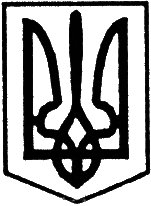 УКРАЇНАУльяновська районна радаКіровоградської областіП’ята  сесія сьмого  скликанняР і ш е н н я від  “29”  квітня   2016 року	                                                   № 75м. УльяновкаПро районну комплексну програмупрофілактики злочинності на 2016-2020 рокиКеруючись ст.43 Закону України “Про місцеве самоврядування в Україні”, розглянувши клопотання Ульяновської районної державної адміністрації, та враховуючи рекомендації спільного засідання постійних комісій районної ради з питань комунальної власності, житлового господарства, побутового, торгівельного обслуговування та захисту прав споживачів, з питань планування, бюджету і фінансів та з питань освіти, охорони здоров’я, культури, фізкультури і спорту, обслуговування і соціального захисту населення,районна рада      ВИРІШИЛА:1. Затвердити районну комплексну програму профілактики злочинності на   2016-2020 роки (додається).2. Рекомендувати районній державній адміністрації зосередити зусилля на забезпеченні безумовного виконання основних положень програми, відповідно до термінів. 3. У разі відсутності фінансування програми рішення районної ради про її затвердження переглядається і приймається відповідне рішення.4. Контроль за виконанням даного рішення покласти на постійну комісію районної ради з питань планування, бюджету і фінансів.         Голова районної ради 		    	        І.КРИМСЬКИЙ